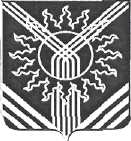 Отдел по управлению муниципальным имуществом администрации Асбестовского городского округаРАСПОРЯЖЕНИЕ«23» _января_ 2019							          № 9г. АсбестО внесении изменений в аукционную документацию - извещение о проведении открытого аукциона на право заключения договоров на установку и эксплуатацию рекламных конструкцийВ соответствии с Федеральным законом от 13 марта 2006 № 38-Ф3 «О рекламе», Федеральным законом от 06 октября 2003 года № 131-ФЗ «Об общих принципах организации местного самоуправления в Российской Федерации», Законом Свердловской области от 20 июля 2015 года № 85-ОЗ «О перераспределении отдельных полномочий в сфере рекламы между органами местного самоуправления городских округов и муниципальных районов, расположенных на территории Свердловской области, и органами государственной власти Свердловской области», решением Думы Асбестовского городского округа от 28.05.2015 № 59/6 «Об утверждении правил размещения наружной рекламы в Асбестовском городском округе», постановлением администрации Асбестовского городского округа от 28.12.2016 № 659-ПА «Об утверждении Концепции оформления и размещения объектов наружной рекламы и информационных конструкций (вывесок) на территории  Асбестовского городского округа», постановлением администрации Асбестовского городского округа  № 689-ПА от 27.12.2018 «Об утверждении Схемы размещения рекламных конструкций на территории Асбестовского городского округа в новой редакции» распоряжения администрации Асбестовского городского округа от 20.12.2018            № 827-РА «О проведении аукциона на право заключения договора на установку и эксплуатацию рекламных конструкций, расположенных в границах Асбестовского городского округа:Утвердить изменения в аукционную документацию - извещение о проведении открытого аукциона на право заключения договоров на установку и эксплуатацию рекламных конструкций (Приложение).Контроль оставляю за собой.Начальник отдела               			                              Ю.В. Великанова